CHRISTOPHER PICKERING PRIMARY SCHOOL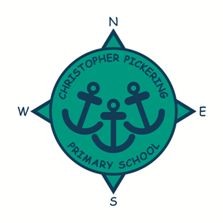 Staffing 2020/21Mrs Jane Marson – Head teacher/ SLE for Foundation StageMrs Laura Leeman – Deputy Head teacher/ SLE for EnglishMrs Jane Coulter – Assistant Head for Teaching & Learning/ SLE for English and PhonicsAttendance/ Safeguarding/ Pastoral Support/ BehaviourLaura Leeman – Deputy Head – Designated Safeguarding Lead, LAC, Attendance Lead and BehaviourDonna Garner – Deputy Safeguarding Lead, LAC & Parent Liaison OfficerChery Isgate – Attendance OfficerFOUNDATION STAGE - TeachersTeaching AssistantsJoy Sanford – FS co-ordinator (F1 Teacher)Lisa Read - HLTA Jackie HoskinJulie BranstonKate FostonAdele Lake/ Caroline MannSydney WilkinsonChloe Ridley  Michelle JonesLeanne RowbottomCharlotte Silverwood (F2 Teacher)Lisa Read - HLTA Jackie HoskinJulie BranstonKate FostonAdele Lake/ Caroline MannSydney WilkinsonChloe Ridley  Michelle JonesLeanne RowbottomLizzi Wilkinson  ( F2 Teacher)Lisa Read - HLTA Jackie HoskinJulie BranstonKate FostonAdele Lake/ Caroline MannSydney WilkinsonChloe Ridley  Michelle JonesLeanne RowbottomLisa Read - HLTA Jackie HoskinJulie BranstonKate FostonAdele Lake/ Caroline MannSydney WilkinsonChloe Ridley  Michelle JonesLeanne RowbottomKS1 - TeachersTeaching AssistantsPolly Stathers – Y1/2 phase leader (Y2 Teacher)Kelly Smith - HLTAEmma PearsonClaire HeardRachel Kennington Sasha HabbalTerrie Yardley (Curriculum Leader/ Y1 Teacher)Kelly Smith - HLTAEmma PearsonClaire HeardRachel Kennington Sasha HabbalMandy Graves (Y2 Teacher)Kelly Smith - HLTAEmma PearsonClaire HeardRachel Kennington Sasha HabbalJodie Buss  ( Y1 Teacher)Kelly Smith - HLTAEmma PearsonClaire HeardRachel Kennington Sasha HabbalSophie Jones ( Y1 Teacher)Kelly Smith - HLTAEmma PearsonClaire HeardRachel Kennington Sasha HabbalKelly Smith - HLTAEmma PearsonClaire HeardRachel Kennington Sasha HabbalY3/4 - TeachersTeaching AssistantsSam Morgan – Y3/4 Phase Leader (Y4 Teacher)Lorraine Stewart - HLTAYvonne HopkinGemma CrawshawRichard MoyHelen Hebden (Y4 Teacher)Lorraine Stewart - HLTAYvonne HopkinGemma CrawshawRichard MoyDebbie O’Loughlin (Y3 Teacher)Lorraine Stewart - HLTAYvonne HopkinGemma CrawshawRichard MoyAmy Jeffrey (Y3 Teacher)Lorraine Stewart - HLTAYvonne HopkinGemma CrawshawRichard MoyY5/6 - TeachersTeaching AssistantsSarah Stainton – Y5/6 Phase Leader (Y6 Teacher)Debbie Wilkinson - HLTASally WhittonRachel StampJosh Sutton  (Y6 Teacher)Debbie Wilkinson - HLTASally WhittonRachel StampSophie Jones (Y5 Teacher)Debbie Wilkinson - HLTASally WhittonRachel StampJess Staines (Y5 Teacher)Debbie Wilkinson - HLTASally WhittonRachel StampBethany Callow (Y5 Teacher)Debbie Wilkinson - HLTASally WhittonRachel StampHUBs/ TeachersTeaching AssistantsGemma Sumpton (SENDCo)Helen Wileman - HLTAMel Nageri Zach NortonSue ThordasonNicola RobinsonHelen Wileman - HLTAMel Nageri Zach NortonSue ThordasonNicola RobinsonHelen Wileman - HLTAMel Nageri Zach NortonSue ThordasonNicola RobinsonHelen Wileman - HLTAMel Nageri Zach NortonSue ThordasonNicola RobinsonHelen Wileman - HLTAMel Nageri Zach NortonSue ThordasonNicola Robinson